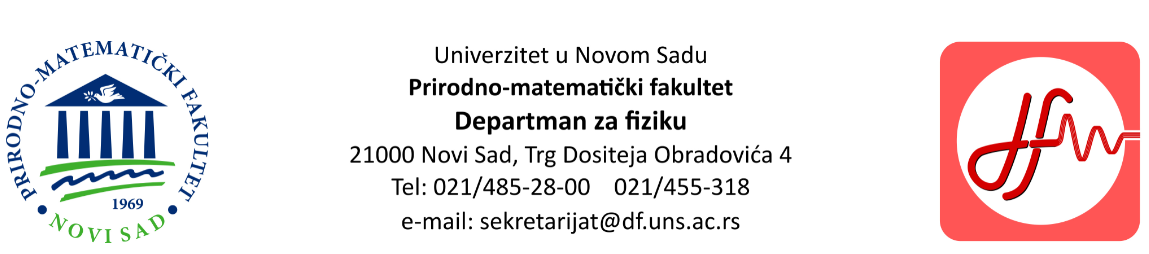 POTVRDAOvim se potvrđuje da je kandidat ____________________________________, broj indeksa kandidata ___________,
dobio saglasnost od profesora (mentora)_______________________________,
da može elektronski postavi završni rad / diplomski rad / završni master rad pod naslovom ________________________________________________________________,na e-PMF portal.Novi Sad, Datum:________________________________                                                                      Potpis mentora